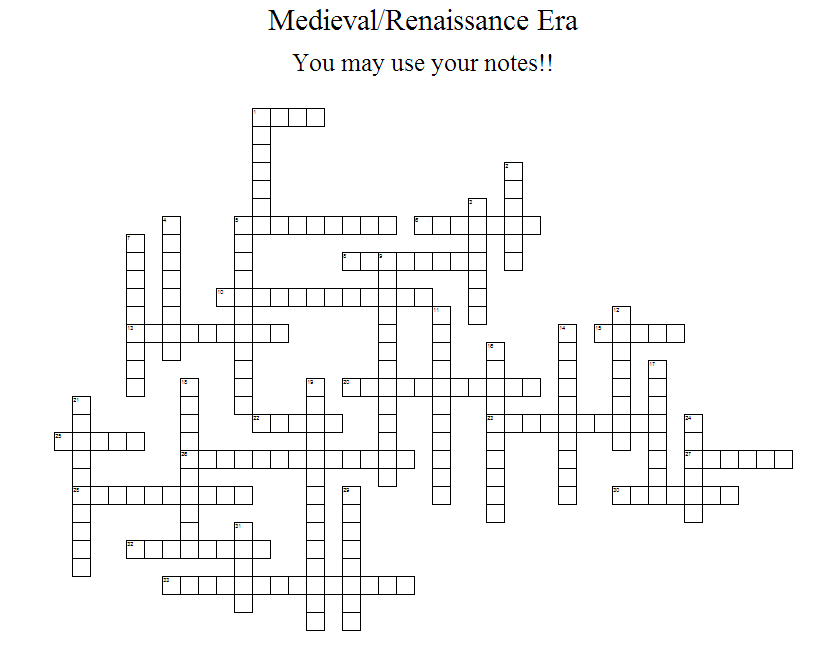 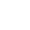 WORD BANK: VIVALDI, VIRTUOSO, TALLIS, STAFF, ROYALFIREWORKS, RENAISSANCE, REMBRANDT, REFORMATION, PROGRAMMUSIC, POPEMARCELLUS, POLYPHONY, POLYPHONIC, PALESTRINA, ORGAN, ORATORIO, MONOPHONIC, MESSIAH, LUTHER, ITALY, HOMOPHONIC, HILDEGARD, HANDEL, GABRIELI, GABRIELI, FUGUE, FOURSEASONS, DYNAMICS, DAVINCI, COUNCILOFTRENT, CONCERTO, CELLOSUITE, BOSSOCONTINUO, BAROQUE, BACH, ANTIPHONALACROSSACROSS1went to prison5famous Baroque painter that used lighting6Italian priest turned composer at St. Mark's8first composer to designate instrument parts10music written for an idea or mood13Founded monastery, mystical powers15Bach's instrument of choice20means "re-birth"22complex, polyphonic, immitative piece Bach wrote based on a subject23Savior of Polyphony - "Prince" of music25standardized musical pitches in the Renaissance26holy leader, didn't like music in 155527wrote "95 Thesis"28texture - multiple voices moving together30Handel's most famous "Christmas" tune32soloist with full orchestra or band33Handel's outdoor tune with a fire
DOWN
DOWN1Grotesque - deformed pearl2"Cosmopolitan" composer in England3famous Renaissance artist and inventor4Italian composer that loved echos5Lutheran separation from Catholicism7Palestrina used this texture despite the law9Section of Baroque "Bass" instruments who improvised11Name of Vivaldi's violin concerto12a biblical-based piece for choir and orchestra14works for solo cello based on dances16texture - one unison voice17Musical volume invented by Gabrieli18texture - multiple independent voices19met to purge church of unholy things21means "echo" - a means of musical imitation24Vocal style, wrote a 40-part motet29Super-human skill on an instrument31cultural hub during the Baroque era